SVØMMEMØTE ! 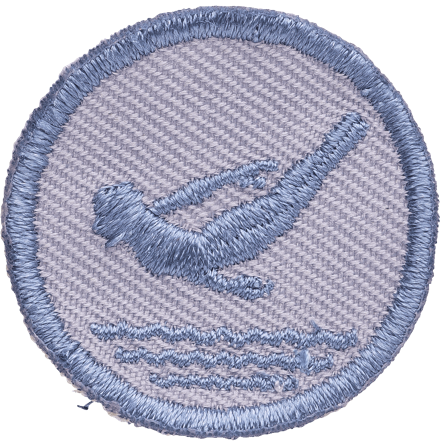 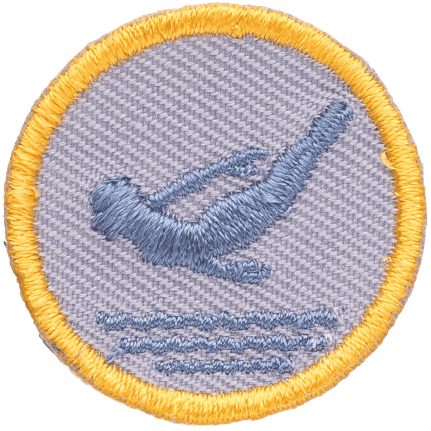 Dato:		Onsdag 16. mars 2015Oppmøte:	Bautaen på Årnes kl 17:15 for felles kjøring		Ankomst Råholt bad ca kl 18:00Avreise:	Vi er ute av badet ca kl 19:30		Ankomst Bautaen på Årnes ca kl 20:15Foreldre og søsken oppfordres til å være med, noen må uansett være med å kjøre oppover! Ikke svømmedyktige barn må følges av foresatt. Husk badetøy og håndkle!Pris barn (ikke fylt 16):	  70,- kronerPris voksen (over 16):	120,- kronerVi må vite hvor mange som kan kjøre. Send mail om du kan og hvor mange du har plass til. Speiderhilsen Lederne 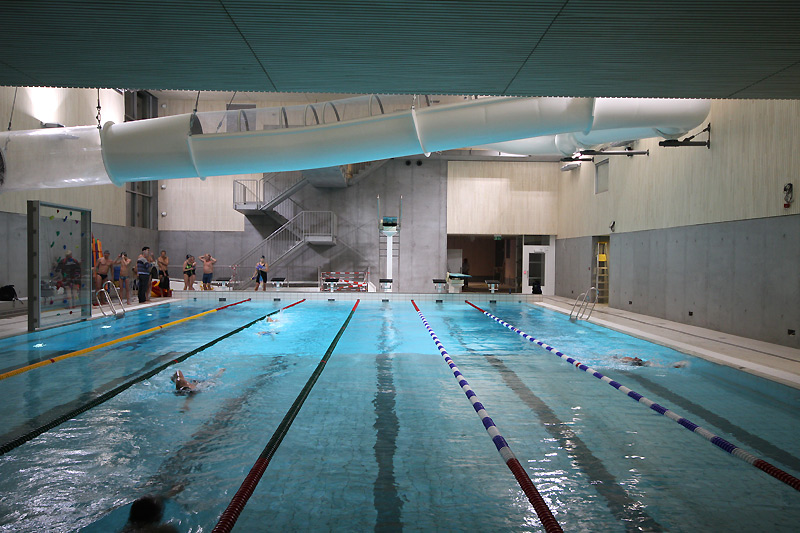 Astrid: 402 13 680  
Fredrik: 990 92 051
Lis: 950 26 627nesaarnes@gmail.com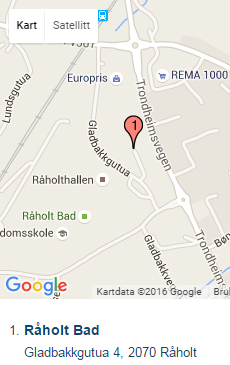 http://nes-arnes.speidergruppe.org/https://www.facebook.com/nesarnesspeidergruppe/